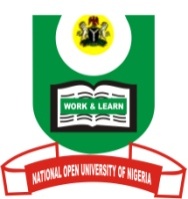 NATIONAL OPEN UNIVERSITY OF NIGERIAPlot 91, Cadastral Zone, NnamdiAzikiwe Express Way, Jabi-AbujaFaculty of Management Sciences, Department of Financial StudiesJULY Examinations 2017COURSE CODE: ACC 313                                                       CREDIT UNIT: 3COURSE TITLE:  MANAGEMENT ACCOUNTINGTIME ALLOWED:  2 1/2 HOURS Instructions:1. Attempt question number one (1) and any other three (3). 2. Question number 1 is compulsory and carries 25 marks while the other carry 15 marks each. 3. Present all your points in coherent and orderly manner. QUESTION ONEJohnson Company Limited is a large integrated conglomerate with shipping, metals and mining operations throughout the country. The General Manager of the shipping division has been directed by the Board to submit his proposed capital budget for 2016 for inclusion in the company wide budget. The Divisional Manager is considering the following projects, all of which require an outlay of capital and have equal risk.Project  	  Investment required 			Return			N‟000 				N‟0001			 24,000 			5, 5202			  9, 600			3, 0723			  7, 000 			    9804			  4, 800      			    8645			  3, 200			    6406			   1, 400			    392The Divisional Manager must decide which of the projects to accept. The company has a cost of capital of 15%. An amount of N60 million is available to the division for investment purposes.Required:Compute the total investment, total return on capital invested and residual income on each of the following assumptions, indicating the preferred project:a). The company has a rule that all projects promising at least 20% or more should be accepted.b). The Divisional Manager is evaluated on his ability to maximise the return on capital invested. c). The Divisional Manager is expected to maximize residual income as computed by using the 15% cost of capital.QUESTION TWOGold and Silver Company is a company that is specialised in printing jobs. The Managing Director is saddled with the task of preparing bids for most of the company’s jobs. His cost budget for 2016 is as follows:N				NMaterial 									500,000Labour 									200,000Overhead:Variable 				250,000Fixed 					150,000			400,000Total production cost of the job 						1,100,000Selling and Administration:Variable 				85,000Fixed 					120,000		  205,000Total cost 									1,305,000He has a target profit of N295, 000 for the year 2016.Required:a. In respect of the job, compute the average target mark-up percentage for setting prices as a percentage of  i.    Prime costs  ii. Variable production costiii. Total production costiv. All variable costsv. Total costsb. Explain the major factors involved in pricing decisions. QUESTION THREEMagama Ltd. has the following total factory overhead computed at both the high and low levels of activity for a given month of operation:Levels of activity			 High			LowDirect labour hours 			150,000		 100,000Total factory cost(N)			 352,500		 284,000The total factory overhead above consists of indirect materials, repairs and rent expenses. The company has analysed, at the 100,000 direct labour hours of activity level that costs exist in the following proportions:NIndirect materials (variable)					 100,000Repairs 							  64,000Rent (fixed)							 120,000284,000For planning purposes, the company wishes to break the repairs cost into its variable and fixed elementsYou are required to:Determine how much of the N352,500 total factory overhead costs at the high level of activity above that relates to repairs costs. Determine by means of the high and low method of cost analysis, the cost function for the repairs cost. QUESTION FOURThe following information has been gathered with regard to material X of Tunde Ltd.UnitsNormal month usage 							44,000Maximum anticipated monthly usage 				57,000Minimum anticipated monthly usage 					9,800Delivery period from suppliers:Maximum 								 5 monthsNormal 4 months Minimum						2 monthRe-order quantity (EOQ) 					         40,000 unitsRequired:(a) Calculate:(i) Re-order level(ii) Minimum stock level(iii) Maximum stock level.(b) Comment on four factors, which may have to be taken into accounts in setting the maximum stock levelQUESTION FIVEAmanda Nigerian Limited began work on 1 January 2010 on a contract for the building of an extension to new Lagos road amounting N1,800,000. The retention on contract is agreed at 10%. On November 2010 the certificate of work approved amounted to N1,200,000. The following information is available.NMaterials sent to site 								450,000Labour engaged on site							 360,000Plant installed at cost								 180,000Direct expenditure								   72,000Establishment charges 							150,000Materials returned to stores 							15,000Cost of work not yet certified 						90,000Materials on site at 31 December 2010					45,000Wages accrued at 31 December 2010 					15,000Direct expenses accrued at 31 December 2010 				3,000Value of plant at 31 December 2010 					120,000You are required to complete the Contract Account, showing the amount of profit likely to be taken into annual accounts to 31 December 2010 and to calculate the value of work in progress.QUESTION SIXMr Kunle recently convinced his friends and relations to lend him a loan of N350,000, which he intends to invest in a farming project.  He estimates that the project will yield the following returns annually for next five consecutive years.Year                     N1			80,000        2			100,0003			160,0004			90,0005			70,000There was no scrap value at the end of the fifth year and the company desires to evaluate the project on the basis of accounting rate of return.Required:Provide the accounting rate of return of this project under the two ARR methods on the assumption that the annual returns are profits after depreciation but before taxation.